РЕПУБЛИКА БЪЛГАРИЯ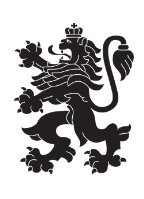 Министерство на земеделиетоОбластна дирекция „Земеделие“ – гр.ПазарджикЗ   А   П   О   В   Е   Д№ РД-04-217/ 30.09.2022г.МИЛЕНА ВЪЛЧИНОВА  – директор на областна дирекция „Земеделие” гр. Пазарджик, след като разгледах, обсъдих и оцених доказателствения материал по административната преписка за землището на с. Церово, община Лесичово, област Пазарджик, за стопанската 2022 – 2023 г., а именно: заповед № РД 07-74/05.08.2022 г., по чл. 37в, ал. 1 ЗСПЗЗ, за създаване на комисия, доклада на комисията и приложените към него: сключеното споразумение, проекта на картата за разпределение на масивите за ползване в землището, проекта на регистър към картата, които са неразделна част от споразумението, както и всички останали документи по преписката,  за да се произнеса установих от фактическа и правна страна следното:І. ФАКТИЧЕСКА СТРАНА1) Заповедта на директора на областна дирекция „Земеделие” гр. Пазарджик № РД 07-74/05.08.2022 г., с която е създадена комисията за землището на с.Церово, община Лесичово, област Пазарджик, е издадена до 05.08.2022 г., съгласно разпоредбата на чл. 37в, ал. 1 ЗСПЗЗ.2) Изготвен е доклад на комисията. Докладът съдържа всички необходими реквизити и данни, съгласно чл. 37в, ал. 4 ЗСПЗЗ и чл. 72в, ал. 1 – 4 ППЗСПЗЗ.Към доклада на комисията по чл. 37в, ал. 1 ЗСПЗЗ са приложени сключеното споразумение, проектът на картата на масивите за ползване в землището и проектът на регистър към нея.Сключено е споразумение, което е подписано от всички участници , с което са разпределили масивите за ползване в землището за стопанската 2022 – 2023 г.. Спазени са изискванията на чл. 37в, ал. 2 определящи срок за сключване на споразумението и минимална обща площ на масивите за ползване.Неразделна част от споразумението са проектът на картата за разпределение на масивите за ползване в землището и регистърът към нея, който съдържа всички необходими и -съществени данни, съгласно чл. 74, ал. 1 – 4 ППЗСПЗЗ.ІІ. ПРАВНА СТРАНАПроцедурата по сключване на споразумение между ползвателите/собствениците на земеделски земи (имоти), съответно за служебно разпределение на имотите в масивите за ползване в съответното землище, има законната цел за насърчаване на уедрено ползване на земеделските земи и създаване на масиви, ясно изразена в чл. чл. 37б и 37в ЗСПЗЗ, съответно чл.чл. 69 – 76 ППЗСПЗЗ.По своята правна същност процедурата за създаване на масиви за ползване в землището за съответната стопанска година е един смесен, динамичен и последователно осъществяващ се фактически състав. Споразумението между участниците е гражданскоправният юридически факт, а докладът на комисията, служебното разпределение на масивите за ползване и заповедта на директора на областната дирекция „Земеделие”, са административноправните юридически факти.Всички елементи на смесения фактически състав са осъществени, като са спазени изискванията на закона, конкретно посочени във фактическата част на заповедта.С оглед изложените фактически и правни доводи, на основание чл. 37в, ал. 4, ал. 5, ал. 6 и ал. 7 от ЗСПЗЗ, във връзка с чл. 75а, ал. 1, т. 1-3, ал. 2 от ППЗСПЗЗ,Р А З П О Р Е Д И Х:Въз основа на ДОКЛАДА на комисията:ОДОБРЯВАМ сключеното споразумение по чл. 37в, ал. 2 ЗСПЗЗ, включително и за имотите по чл. 37в, ал. 3, т. 2 ЗСПЗЗ, с което са разпределени масивите за ползване в землището на село Церово , община Лесичово, област Пазарджик, за стопанската  2022 -2023 година, считано от 01.10.2022 г. до 01.10.2023 г.ОДОБРЯВАМ картата на разпределените масиви за ползване в посоченото землище, както и регистърът към нея, които са ОКОНЧАТЕЛНИ за стопанската година, считано от 01.10.2022 г. до 01.10.2023 г. Заповедта, заедно с окончателните карта на масивите за ползване и регистър, да се обяви в сградата на кметство село   Церово и в сградата на общинската служба по земеделие гр. Септември,офис с. Калугерово,  както и да се публикува на интернет страницата на община  Лесичово  и областна дирекция „Земеделие” гр. Пазарджик, в срок от 7 дни от нейното издаване.Ползвател на земеделски земи, на който със заповедта са определени за ползване за стопанската 2022 – 2023 г., земите по чл. 37в, ал. 3, т. 2 от ЗСПЗЗ, е ДЛЪЖЕН да внесе по банкова сметка, с IBAN BG34UBBS80023300251210 и BIC UBBSBGSF, на областна дирекция „Земеделие” гр. Пазарджик, паричната сума в размер на определеното средно годишно рентно плащане за землището, в срок ДО ТРИ МЕСЕЦА от публикуването на настоящата заповед. Сумите са депозитни и се изплащат от областна дирекция „Земеделие” гр. Пазарджик на провоимащите лица, в срок от 10 (десет) години.За ползвателите, които не са заплатили в горния срок паричните суми за ползваните земи по чл. 37в, ал. 3, т 2 ЗСПЗЗ, съгласно настоящата заповед, директорът на областна дирекция „Земеделие” издава заповед за заплащане на трикратния размер на средното годишно рентно плащане за землището. В седемдневен срок от получаването на заповедта ползвателите превеждат паричните суми по сметка на областна дирекция „Земеделие” гр. Пазарджик.Заповедта може да се обжалва в 14 дневен срок, считано от обявяването/публикуването й, чрез областна дирекция „Земеделие” гр. Пазарджик, по реда предвиден в АПК – по административен пред министъра на земеделието  и/или съдебен ред пред Районен съд гр. Пазарджик.Обжалването на заповедта не спира нейното изпълнение.

Милена Емилова Вълчинова (Директор)
29.09.2022г. 16:49ч.
ОДЗ-Пазарджик


Електронният подпис се намира в отделен файл с название signature.txt.p7s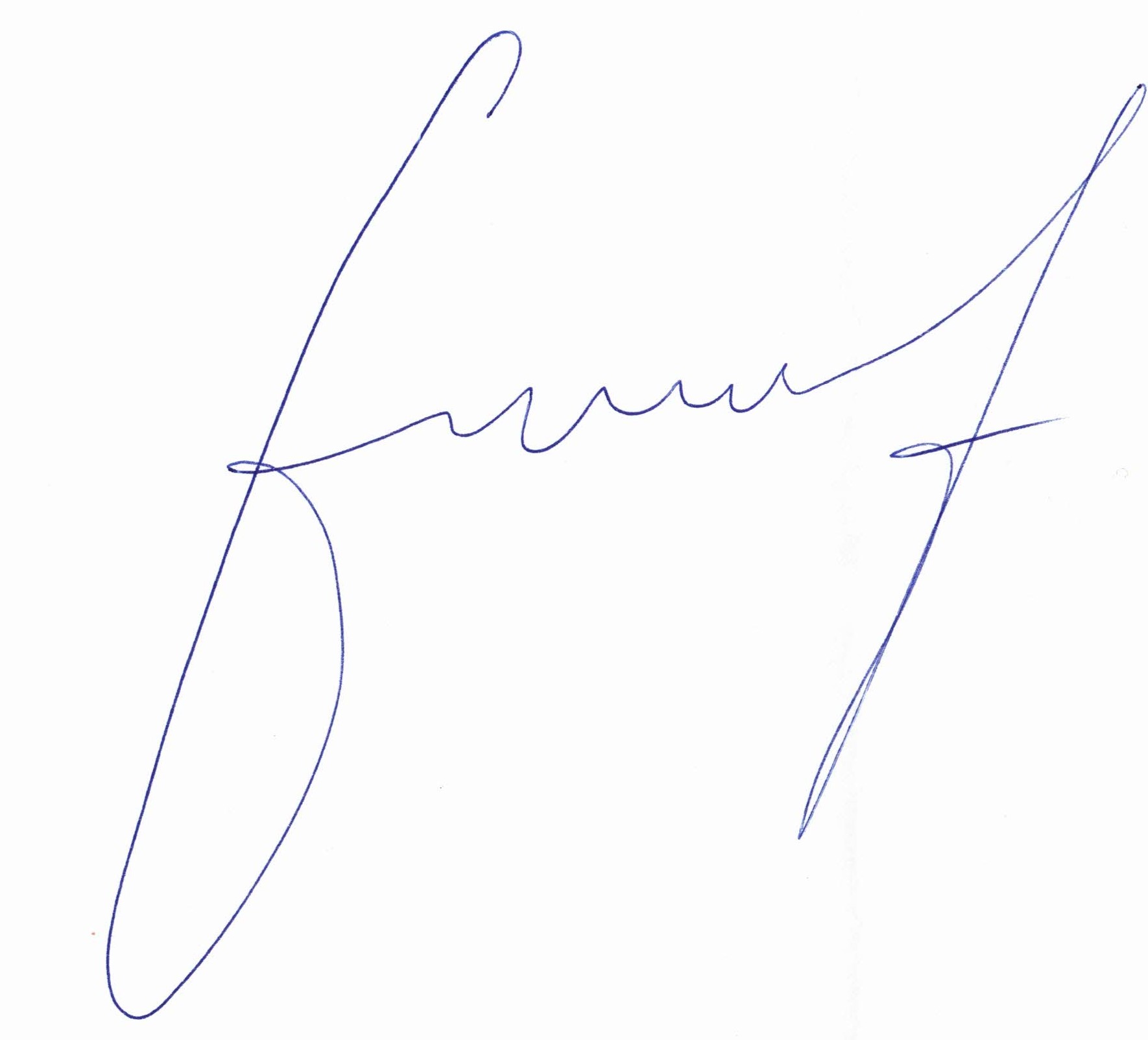 ПРИЛОЖЕНИЕСпоразумение на масиви за ползване на земеделски земи по чл. 37в, ал. 2 от ЗСПЗЗза стопанската 2022/2023 годиназа землището на с. Церово, ЕКАТТЕ 78478, община Лесичово, област Пазарджик.ПолзвателМасив №Имот с регистрирано правно основаниеИмот с регистрирано правно основаниеИмот по чл. 37в, ал. 3, т. 2 от ЗСПЗЗИмот по чл. 37в, ал. 3, т. 2 от ЗСПЗЗИмот по чл. 37в, ал. 3, т. 2 от ЗСПЗЗСобственикПолзвателМасив №№Площ дка№Площ дкаДължимо рентно плащане в лв.Собственик"Ню Агро Холд"ЕООД10133.4528.461199.23ЛАГУНА МЕНИДЖМЪНТ ЕООД"Ню Агро Холд"ЕООД10133.508.19357.35КХС"Ню Агро Холд"ЕООД10133.482.69418.86ММЧ"Ню Агро Холд"ЕООД10133.472.690БИО ОРАНЖЕРИЯ ЕООД и др."Ню Агро Холд"ЕООД10133.492.48117.37НАШ"Ню Агро Холд"ЕООД10133.542.00414.03БКВ"Ню Агро Холд"ЕООД10133.381.89613.27ЛАГУНА МЕНИДЖМЪНТ ЕООД"Ню Агро Холд"ЕООД10133.461.797БИО ОРАНЖЕРИЯ ЕООД и др."Ню Агро Холд"ЕООД10133.390.9706.79ДГП"Ню Агро Холд"ЕООД10133.410.9696.78ИГП"Ню Агро Холд"ЕООД10133.400.9666.76НГП"Ню Агро Холд"ЕООД10133.430.548БИО ОРАНЖЕРИЯ ЕООД и др."Ню Агро Холд"ЕООД10133.440.5473.83ММЧ"Ню Агро Холд"ЕООД10133.420.5473.83КГГ"Ню Агро Холд"ЕООД11133.274.96234.73ГГЕ"Ню Агро Холд"ЕООД11133.302.84419.91ЕГГ"Ню Агро Холд"ЕООД11133.312.83619.85ПГГ"Ню Агро Холд"ЕООД11133.322.82719.79КГГ"Ню Агро Холд"ЕООД11133.332.11214.78АПБ"Ню Агро Холд"ЕООД11133.291.94413.61НКЗ"Ню Агро Холд"ЕООД11133.281.94213.59СБП"Ню Агро Холд"ЕООД12133.138.40558.84РЦУ"Ню Агро Холд"ЕООД12133.208.31158.18СМК"Ню Агро Холд"ЕООД12133.125.83940.87ИКБ"Ню Агро Холд"ЕООД12133.254.09828.69ЦНБ"Ню Агро Холд"ЕООД12133.103.61925.33НКЗ"Ню Агро Холд"ЕООД12133.232.56117.93КНК"Ню Агро Холд"ЕООД12133.222.22415.57ГНК"Ню Агро Холд"ЕООД12133.211.85512.98ГНК"Ню Агро Холд"ЕООД12133.111.0007.00РВК"Ню Агро Холд"ЕООД13133.45.08135.57ЙИГ и др."Ню Агро Холд"ЕООД13133.51.77212.40ЗПЕ"Ню Агро Холд"ЕООД13133.31.54210.79ЛАГУНА МЕНИДЖМЪНТ ЕООД"Ню Агро Холд"ЕООД13133.61.1818.27ЛАГУНА МЕНИДЖМЪНТ ЕООД"Ню Агро Холд"ЕООД39133.181.89113.24КГГ"Ню Агро Холд"ЕООД42144.424.09728.68АДР"Ню Агро Холд"ЕООД42144.432.86520.05АГП"Ню Агро Холд"ЕООД42144.472.61318.29ИГС"Ню Агро Холд"ЕООД42144.502.14415.01ГКВ"Ню Агро Холд"ЕООД42144.452.09014.63ИГШ"Ню Агро Холд"ЕООД42144.591.66711.67КСС"Ню Агро Холд"ЕООД42144.441.62711.39АПБ"Ню Агро Холд"ЕООД42144.411.43410.04ПМК"Ню Агро Холд"ЕООД42144.490.9956.97РМЛ"Ню Агро Холд"ЕООД42144.480.7925.55ДГН"Ню Агро Холд"ЕООД43114.26.40244.82БКИ"Ню Агро Холд"ЕООД43114.33.00521.03НКШ"Ню Агро Холд"ЕООД43114.122.208БИО ОРАНЖЕРИЯ ЕООД и др."Ню Агро Холд"ЕООД43114.111.86813.08СМЧ"Ню Агро Холд"ЕООД43114.61.68211.77ТКИ"Ню Агро Холд"ЕООД43114.101.67011.69ММЧ"Ню Агро Холд"ЕООД43114.91.4149.90АМН"Ню Агро Холд"ЕООД43114.71.2448.71ВТТ"Ню Агро Холд"ЕООД4456.262.45917.21АХП"Ню Агро Холд"ЕООД4456.181.71011.97ГИШ"Ню Агро Холд"ЕООД4456.271.55410.88БДС"Ню Агро Холд"ЕООД4456.281.53110.72СКН"Ню Агро Холд"ЕООД4456.251.48210.37САГ"Ню Агро Холд"ЕООД4456.211.43810.06ПСК"Ню Агро Холд"ЕООД4456.361.0877.61ПИМ"Ню Агро Холд"ЕООД45110.263.61725.32БНК"Ню Агро Холд"ЕООД45110.492.59118.14ЙПМ"Ню Агро Холд"ЕООД45110.232.44917.14ВВВ"Ню Агро Холд"ЕООД45110.452.03214.23ДПС"Ню Агро Холд"ЕООД45110.411.63311.43АКВ"Ню Агро Холд"ЕООД45110.511.3029.11ХИЛ"Ню Агро Холд"ЕООД45110.501.2518.76СТМ"Ню Агро Холд"ЕООД45110.461.1357.94ИКС и др."Ню Агро Холд"ЕООД45110.330.9526.67ИАМ"Ню Агро Холд"ЕООД45110.210.9366.55МПФ"Ню Агро Холд"ЕООД45110.240.7385.17ДПС"Ню Агро Холд"ЕООД45110.760.6964.87ИФГ"Ню Агро Холд"ЕООД45110.250.6644.65ПИМ"Ню Агро Холд"ЕООД45110.420.5854.10СДТ"Ню Агро Холд"ЕООД45110.400.5814.07ИПМ"Ню Агро Холд"ЕООД45110.340.5083.56ЙПМ"Ню Агро Холд"ЕООД45110.220.5023.51МАБ"Ню Агро Холд"ЕООД45110.350.3562.50ДПМ"Ню Агро Холд"ЕООД46108.2289.21364.49НДЯ"Ню Агро Холд"ЕООД46108.845.18036.26ГГИ"Ню Агро Холд"ЕООД46108.1453.97427.82АИН"Ню Агро Холд"ЕООД46108.833.44924.14ИНК"Ню Агро Холд"ЕООД46108.1173.18722.31РНГ"Ню Агро Холд"ЕООД46108.952.73719.16ГКВ"Ню Агро Холд"ЕООД46108.1422.44617.12ССК"Ню Агро Холд"ЕООД46108.1461.93113.52РМЛ"Ню Агро Холд"ЕООД46108.1551.71311.99ИЕИ"Ню Агро Холд"ЕООД46108.1151.60411.23ЛИЕ"Ню Агро Холд"ЕООД46108.1061.57010.99МТС"Ню Агро Холд"ЕООД46108.1101.53910.78ЛТК"Ню Агро Холд"ЕООД46108.1441.47910.35МТС"Ню Агро Холд"ЕООД46108.811.4139.89АГЗ и др."Ню Агро Холд"ЕООД46108.1471.3909.73ГПИ"Ню Агро Холд"ЕООД46108.991.2608.82СБК"Ню Агро Холд"ЕООД46108.1001.2388.67СБГ"Ню Агро Холд"ЕООД46108.1431.2388.66РИВ"Ню Агро Холд"ЕООД46108.1161.2348.64КИК"Ню Агро Холд"ЕООД46108.1201.2128.48МАМ"Ню Агро Холд"ЕООД46108.1141.1658.16КПЕ"Ню Агро Холд"ЕООД46108.1490.8946.26ПМК"Ню Агро Холд"ЕООД46108.1180.8055.64ЛАВ"Ню Агро Холд"ЕООД46108.1540.7415.19ИПК"Ню Агро Холд"ЕООД46108.1530.7415.19ХТТ"Ню Агро Холд"ЕООД46108.1520.7405.18БПК"Ню Агро Холд"ЕООД46108.1090.6764.73ИНК"Ню Агро Холд"ЕООД46108.1110.6554.58ИЙВ"Ню Агро Холд"ЕООД46108.960.6324.42АИС"Ню Агро Холд"ЕООД46108.1020.4353.04ВПГ"Ню Агро Холд"ЕООД46108.1050.4282.99ДНК"Ню Агро Холд"ЕООД46108.970.4162.91КИБ"Ню Агро Холд"ЕООД46108.1130.3822.68ТИК"Ню Агро Холд"ЕООД46108.1500.3722.61ГНР"Ню Агро Холд"ЕООД46108.1030.3192.23КХМ"Ню Агро Холд"ЕООД46108.1510.2952.06ДГК"Ню Агро Холд"ЕООД46108.980.2581.81ИПГ"Ню Агро Холд"ЕООД46108.1190.1761.23ХИГ"Ню Агро Холд"ЕООД47103.1615.164106.15ААБ"Ню Агро Холд"ЕООД60145.83.62425.37ПИС"Ню Агро Холд"ЕООД60145.93.34723.43ППК"Ню Агро Холд"ЕООД60145.482.14315.00ИПК"Ню Агро Холд"ЕООД60145.422.05614.39ДАМ"Ню Агро Холд"ЕООД60145.411.64211.49АХВ"Ню Агро Холд"ЕООД60145.441.47210.30АПК"Ню Агро Холд"ЕООД60145.451.0917.64АХВ"Ню Агро Холд"ЕООД60145.470.9476.63ДКР"Ню Агро Холд"ЕООД60145.430.8375.86БАС"Ню Агро Холд"ЕООД61146.283.87827.15ГПК"Ню Агро Холд"ЕООД61146.213.48724.41ЛИК"Ню Агро Холд"ЕООД61146.292.93820.56ТИК"Ню Агро Холд"ЕООД61146.301.75512.28КАБ"Ню Агро Холд"ЕООД61146.231.1738.21СХВ"Ню Агро Холд"ЕООД61146.221.1237.86НХВ"Ню Агро Холд"ЕООД61146.240.5623.94ЦХВ"Ню Агро Холд"ЕООД61146.200.1951.37ЦЕТИН БЪЛГАРИЯ ЕАД"Ню Агро Холд"ЕООД62145.666.84147.89МПФ"Ню Агро Холд"ЕООД62145.253.22822.59ХЯЕ"Ню Агро Холд"ЕООД62145.242.40716.85ДММ"Ню Агро Холд"ЕООД62145.220.8706.09МДМ"Ню Агро Холд"ЕООД63144.762.57218.01АНВ"Ню Агро Холд"ЕООД63144.772.52617.68ПИН"Ню Агро Холд"ЕООД63144.732.21815.53ПИН"Ню Агро Холд"ЕООД63144.742.04114.29АНР"Ню Агро Холд"ЕООД63144.791.59411.16ХЯЕ"Ню Агро Холд"ЕООД63144.781.1498.04АИЛ"Ню Агро Холд"ЕООД64144.253.03021.21МКГ"Ню Агро Холд"ЕООД64144.232.91620.41КМТ"Ню Агро Холд"ЕООД64144.262.17615.23ЖЛД и др."Ню Агро Холд"ЕООД64144.271.54610.82ЛНР"Ню Агро Холд"ЕООД64144.281.2208.54АМС и др."Ню Агро Холд"ЕООД64144.241.0217.15ГМК"Ню Агро Холд"ЕООД65146.5310.58174.06ИГС"Ню Агро Холд"ЕООД66145.657.25650.79НАА"Ню Агро Холд"ЕООД67145.343.80626.65ДГП"Ню Агро Холд"ЕООД67145.351.90213.32ИГП"Ню Агро Холд"ЕООД67145.361.47110.30СГС"Ню Агро Холд"ЕООД68144.855.99341.95СИМ"Ню Агро Холд"ЕООД68144.800.2151.50ЦХВ"Ню Агро Холд"ЕООД68144.810.1631.14ПКН"Ню Агро Холд"ЕООД69145.552.98720.91СКН"Ню Агро Холд"ЕООД69145.562.20215.41НАА и др."Ню Агро Холд"ЕООД70145.394.97934.86ЕГГ"Ню Агро Холд"ЕООД71145.504.85433.98ГКП"Ню Агро Холд"ЕООД72144.991.92013.44КЛЕ"Ню Агро Холд"ЕООД72144.1010.9276.49ХНИ"Ню Агро Холд"ЕООД72144.980.9076.35ИПК"Ню Агро Холд"ЕООД73145.982.13314.93АДМ"Ню Агро Холд"ЕООД73145.991.3309.31ДММ"Ню Агро Холд"ЕООД74146.133.21422.50АИК"Ню Агро Холд"ЕООД74146.120.1901.33КПЕ"Ню Агро Холд"ЕООД75145.1013.19322.35ИАЗ"Ню Агро Холд"ЕООД75145.1340.1060.74ЛББ"Ню Агро Холд"ЕООД76146.411.95013.65ГЯГ"Ню Агро Холд"ЕООД76146.420.6204.34ААМ"Ню Агро Холд"ЕООД76146.540.2351.65ПХЛ"Ню Агро Холд"ЕООД77146.161.0197.13ГКФ"Ню Агро Холд"ЕООД77146.170.7685.38ДГМ"Ню Агро Холд"ЕООД77146.180.6134.29ТИК"Ню Агро Холд"ЕООД78144.891.2698.89ССТ"Ню Агро Холд"ЕООД78144.901.1097.76КАН"Ню Агро Холд"ЕООД79146.52.23215.62МАЧ"Ню Агро Холд"ЕООД80146.102.19715.38НМР"Ню Агро Холд"ЕООД81145.592.16415.15НАА"Ню Агро Холд"ЕООД82145.1251.0837.58СЗЧ"Ню Агро Холд"ЕООД82145.1340.3012.11ЛББ"Ню Агро Холд"ЕООД83145.1131.2638.84МАЧ"Ню Агро Холд"ЕООД84145.951.055ИАВ и др."Ню Агро Холд"ЕООД92114.212.85519.98КХК"Ню Агро Холд"ЕООД92114.251.78212.48ИДБ"Ню Агро Холд"ЕООД92114.261.3599.52АГБ"Ню Агро Холд"ЕООД92114.231.2068.44АДР"Ню Агро Холд"ЕООД92114.241.0787.55КХК"Ню Агро Холд"ЕООД92114.200.9876.91ЯГГ"Ню Агро Холд"ЕООД92114.190.8265.78ННЕ"Ню Агро Холд"ЕООД92114.220.5313.72ВСИ"Ню Агро Холд"ЕООД10754.31.91213.38ИКК"Ню Агро Холд"ЕООД10754.41.45310.17ДСФ"Ню Агро Холд"ЕООД10754.51.43310.03АМФ"Ню Агро Холд"ЕООД10754.61.0597.41ААБ"Ню Агро Холд"ЕООД10754.10.7895.52ГИШ"Ню Агро Холд"ЕООД10754.20.5874.11КНШ"Ню Агро Холд"ЕООД10854.172.14014.98МХР"Ню Агро Холд"ЕООД10854.181.45810.20ЦИК"Ню Агро Холд"ЕООД10854.191.3359.34ИГМ"Ню Агро Холд"ЕООД10956.141.3769.63ДИВ"Ню Агро Холд"ЕООД10956.231.0547.38ИПГ"Ню Агро Холд"ЕООД10956.150.8626.03МАМ"Ню Агро Холд"ЕООД11056.61.1848.29ГСВ"Ню Агро Холд"ЕООД11056.51.1327.93КИВ"Ню Агро Холд"ЕООД11056.40.7645.35ГАГ"Ню Агро Холд"ЕООД11154.111.0537.37ААН"Ню Агро Холд"ЕООД11154.120.5553.89ААК"Ню Агро Холд"ЕООД11154.140.4923.45ХТМ"Ню Агро Холд"ЕООД11154.130.4563.19АСК"Ню Агро Холд"ЕООД11256.11.3299.30ЛЛК"Ню Агро Холд"ЕООД11354.80.8656.06СГФ"Ню Агро Холд"ЕООД11456.80.7335.13ДПМ"Ню Агро Холд"ЕООД146110.207.24350.70СМК"Ню Агро Холд"ЕООД146110.143.25322.77ИХП"Ню Агро Холд"ЕООД146110.150.8005.60ЛЛК"Ню Агро Холд"ЕООД147110.90.9706.79ВПВ"Ню Агро Холд"ЕООД147110.80.7885.52СБП"Ню Агро Холд"ЕООД148108.344.63332.43ВСБ"Ню Агро Холд"ЕООД148108.182.91220.38СДП"Ню Агро Холд"ЕООД148108.422.28315.98КГБ"Ню Агро Холд"ЕООД148108.211.87313.11БНК"Ню Агро Холд"ЕООД148108.141.72312.06МГП"Ню Агро Холд"ЕООД148108.51.69311.85ДНЩ"Ню Агро Холд"ЕООД148108.121.60411.22РПВ"Ню Агро Холд"ЕООД148108.131.47810.35МГП"Ню Агро Холд"ЕООД148108.391.43110.01ГИС"Ню Агро Холд"ЕООД148108.351.2678.87АГГ"Ню Агро Холд"ЕООД148108.411.1938.35СДП"Ню Агро Холд"ЕООД148108.321.1468.02ССТ"Ню Агро Холд"ЕООД148108.201.0747.52НАП"Ню Агро Холд"ЕООД148108.361.0587.40АБС"Ню Агро Холд"ЕООД148108.70.9716.79ИНВ"Ню Агро Холд"ЕООД148108.330.9376.56ВЕИ"Ню Агро Холд"ЕООД148108.310.9026.31ГИШ"Ню Агро Холд"ЕООД148108.300.5974.18АЙТ"Ню Агро Холд"ЕООД148108.370.5794.06ВГК"Ню Агро Холд"ЕООД148108.280.5513.86ЛПТ"Ню Агро Холд"ЕООД148108.160.534ЛИП"Ню Агро Холд"ЕООД148108.250.5133.59ДСТ"Ню Агро Холд"ЕООД148108.380.4903.43РИВ"Ню Агро Холд"ЕООД148108.170.427ГГС"Ню Агро Холд"ЕООД149108.1612.47917.35ВНК и др."Ню Агро Холд"ЕООД149108.2022.11914.83ИПМ"Ню Агро Холд"ЕООД149108.1581.85012.95ЛПФ"Ню Агро Холд"ЕООД149108.1601.3819.67ГНШ"Ню Агро Холд"ЕООД149108.1620.9246.47МПФ"Ню Агро Холд"ЕООД149108.1820.8856.20АГГ"Ню Агро Холд"ЕООД149108.1590.8786.15СТК"Ню Агро Холд"ЕООД149108.1830.8596.01ЙДВ"Ню Агро Холд"ЕООД149108.1810.6984.88ТНК"Ню Агро Холд"ЕООД149108.1800.6124.28ХТТ"Ню Агро Холд"ЕООД149108.1570.5183.62ВКИ"Ню Агро Холд"ЕООД150108.871.79812.58МКК"Ню Агро Холд"ЕООД150108.861.52910.70ДЛК"Ню Агро Холд"ЕООД150108.851.3919.74ДИЧ"Ню Агро Холд"ЕООД151108.531.51310.59НАБ"Ню Агро Холд"ЕООД151108.511.0407.28ЕГГ"Ню Агро Холд"ЕООД151108.520.7875.51БНК"Ню Агро Холд"ЕООД152108.101.79112.54БХГ"Ню Агро Холд"ЕООД152108.90.5233.66МТС"Ню Агро Холд"ЕООД153108.1981.3549.48ГИС"Ню Агро Холд"ЕООД159103.108.80561.64ААБ"Ню Агро Холд"ЕООД160103.22.11414.79ЗНГ"Ню Агро Холд"ЕООД160103.30.4613.23ИНТ"Ню Агро Холд"ЕООД161103.141.81112.68СДП"Ню Агро Холд"ЕООД162103.111.2869.00ГПГОБЩО за ползвателя (дка)9.259529.0723703.51"Панчев Агро" ЕООД6138.727.05149.36КЛЕ"Панчев Агро" ЕООД6138.743.26922.88ПСК"Панчев Агро" ЕООД6138.731.2969.07ДПМ"Панчев Агро" ЕООД7138.412.14715.03КМК"Панчев Агро" ЕООД7138.402.13814.97ИМК"Панчев Агро" ЕООД7138.392.13514.94ММК"Панчев Агро" ЕООД8138.375.50538.53КХС"Панчев Агро" ЕООД9138.32.30616.14РВК"Панчев Агро" ЕООД9138.42.30316.12ВКШ"Панчев Агро" ЕООД9138.22.14415.01НКЗ"Панчев Агро" ЕООД9138.131.43210.02КМК"Панчев Агро" ЕООД9138.141.43210.02ММК"Панчев Агро" ЕООД9138.151.43110.02ИМК"Панчев Агро" ЕООД2296.165.28737.01АЙТ"Панчев Агро" ЕООД2296.52.90420.33ИНС"Панчев Агро" ЕООД2296.212.31216.18ГСВ"Панчев Агро" ЕООД2296.172.26615.86ИФГ"Панчев Агро" ЕООД2296.191.97613.83СЛД"Панчев Агро" ЕООД2296.181.79512.57КДГ"Панчев Агро" ЕООД2296.201.0927.65ЛКЛ"Панчев Агро" ЕООД2398.485.83140.82ИАМ"Панчев Агро" ЕООД2398.462.35616.49АНП"Панчев Агро" ЕООД2398.502.30116.11КДГ"Панчев Агро" ЕООД2398.472.119ЛИП"Панчев Агро" ЕООД2398.491.3349.34ДГМ"Панчев Агро" ЕООД2398.511.3309.31РПВ"Панчев Агро" ЕООД2398.520.8846.19СЗЧ"Панчев Агро" ЕООД2498.659.00063.00СДП"Панчев Агро" ЕООД2598.423.07621.53МДД и др."Панчев Агро" ЕООД2598.431.47910.36КХМ"Панчев Агро" ЕООД2598.441.3109.17ИКЛ"Панчев Агро" ЕООД2698.604.98334.88КДГ"Панчев Агро" ЕООД2798.582.04214.30КДГ"Панчев Агро" ЕООД2798.571.47010.29МГС"Панчев Агро" ЕООД2898.592.76719.37МГС"Панчев Агро" ЕООД2998.542.23615.65КДГ"Панчев Агро" ЕООД3098.402.11414.80МГС"Панчев Агро" ЕООД3196.332.47717.34ЯГГ"Панчев Агро" ЕООД3196.302.17415.22ИФГ"Панчев Агро" ЕООД3196.382.00714.05САГ"Панчев Агро" ЕООД3196.471.42910.00АНВ"Панчев Агро" ЕООД3196.341.2428.70ГБМ"Панчев Агро" ЕООД3196.351.2418.68СДП"Панчев Агро" ЕООД3196.371.154СДГ"Панчев Агро" ЕООД3196.430.8505.95СВГ"Панчев Агро" ЕООД3196.440.8095.66ДГК"Панчев Агро" ЕООД3196.400.6524.57ДГК"Панчев Агро" ЕООД3296.123.11021.77ГАГ"Панчев Агро" ЕООД3296.112.28516.00АЙТ"Панчев Агро" ЕООД3296.102.24915.75ДНТ"Панчев Агро" ЕООД3296.82.19315.35БСМ"Панчев Агро" ЕООД3296.91.46910.28АПШ"Панчев Агро" ЕООД3396.245.80140.61СДП"Панчев Агро" ЕООД3396.142.876ЖКМ и др."Панчев Агро" ЕООД3396.251.0107.07КХМ"Панчев Агро" ЕООД3496.703.80226.62СВГ"Панчев Агро" ЕООД3496.691.93413.54ИПК"Панчев Агро" ЕООД3496.681.84112.89ЛИК"Панчев Агро" ЕООД3496.670.7415.19ГТК"Панчев Агро" ЕООД3596.582.45117.16КАГ"Панчев Агро" ЕООД3596.562.032СДГ"Панчев Агро" ЕООД3596.551.3709.59ДДГ"Панчев Агро" ЕООД3596.571.2498.75САГ"Панчев Агро" ЕООД3596.540.8295.80КДГ"Панчев Агро" ЕООД3696.645.25336.77ГИС"Панчев Агро" ЕООД3696.631.2718.90ДСТ"Панчев Агро" ЕООД3796.522.56917.98ГПК"Панчев Агро" ЕООД3796.511.51310.59СВГ"Панчев Агро" ЕООД3896.32.20815.46АЙТ"Панчев Агро" ЕООД48147.1026.39544.76ФМС"Панчев Агро" ЕООД49119.843.95427.68ИПК"Панчев Агро" ЕООД49119.1352.66118.63ЕГГ"Панчев Агро" ЕООД50121.123.88927.23НИКЕЯ-2011 ЕООД"Панчев Агро" ЕООД51111.579.32765.29МКГ"Панчев Агро" ЕООД51111.285.99341.95МКГ"Панчев Агро" ЕООД51111.342.28315.98ЛГГ"Панчев Агро" ЕООД51111.512.24515.71ДПН"Панчев Агро" ЕООД51111.161.77412.42ЛГП"Панчев Агро" ЕООД51111.351.65011.55ДКМ"Панчев Агро" ЕООД51111.331.64611.52БАС"Панчев Агро" ЕООД51111.51.56610.96ВЕИ"Панчев Агро" ЕООД51111.31.53410.74АИШ"Панчев Агро" ЕООД51111.141.45110.16ЗСЖ"Панчев Агро" ЕООД51111.411.3269.28ССТ"Панчев Агро" ЕООД51111.531.2198.54СНВ"Панчев Агро" ЕООД51111.131.1057.74СИЕ"Панчев Агро" ЕООД51111.431.0667.46ГСВ"Панчев Агро" ЕООД51111.151.0007.00ББС"Панчев Агро" ЕООД51111.380.9916.94АХВ"Панчев Агро" ЕООД51111.210.9896.92ЛХК"Панчев Агро" ЕООД51111.370.9636.74ААВ"Панчев Агро" ЕООД51111.400.9626.73ИПМ"Панчев Агро" ЕООД51111.200.9466.62АЙТ"Панчев Агро" ЕООД51111.300.8586.00ХИГ"Панчев Агро" ЕООД51111.100.8115.68БГМ"Панчев Агро" ЕООД51111.70.8115.68АДР"Панчев Агро" ЕООД51111.220.7585.31АИК"Панчев Агро" ЕООД51111.420.7375.16СИТ"Панчев Агро" ЕООД51111.180.6974.88ВВГ"Панчев Агро" ЕООД51111.520.6414.49ЛЛК"Панчев Агро" ЕООД51111.170.5954.16СВГ"Панчев Агро" ЕООД51111.310.5734.01ИБМ"Панчев Агро" ЕООД51111.320.5543.88ИСТ"Панчев Агро" ЕООД51111.10.5543.88ББС"Панчев Агро" ЕООД51111.360.5163.61ГСС"Панчев Агро" ЕООД51111.80.3692.58КДГ"Панчев Агро" ЕООД51111.60.3292.30ПКН"Панчев Агро" ЕООД51111.190.1731.21ХГТ"Панчев Агро" ЕООД5293.232.92320.46ААГ"Панчев Агро" ЕООД5293.351.54210.79ЯГГ"Панчев Агро" ЕООД5293.361.51610.61ЖХЦ"Панчев Агро" ЕООД53105.110.48073.36ГИС"Панчев Агро" ЕООД53105.253.39723.78ККГ"Панчев Агро" ЕООД53105.323.05021.35МТС"Панчев Агро" ЕООД53105.312.79919.59ПТМ"Панчев Агро" ЕООД53105.82.58018.06ПГШ"Панчев Агро" ЕООД53105.392.40516.84МДС"Панчев Агро" ЕООД53105.92.34916.45ТКИ"Панчев Агро" ЕООД53105.341.89013.23ГНШ"Панчев Агро" ЕООД53105.371.69611.87ЗПЕ"Панчев Агро" ЕООД53105.171.69511.86СБМ"Панчев Агро" ЕООД53105.161.53610.75СБМ"Панчев Агро" ЕООД53105.421.52610.68АПШ"Панчев Агро" ЕООД53105.131.49810.49ВСГ"Панчев Агро" ЕООД53105.151.46110.22ГХК"Панчев Агро" ЕООД53105.431.4219.95НДК"Панчев Агро" ЕООД53105.121.3739.61НКЗ"Панчев Агро" ЕООД53105.231.3609.52НАП"Панчев Агро" ЕООД53105.361.3489.43СТК"Панчев Агро" ЕООД53105.41.0717.50ГИЛ"Панчев Агро" ЕООД53105.181.0347.24АНП"Панчев Агро" ЕООД53105.291.0157.11ДКР"Панчев Агро" ЕООД53105.110.9786.85ТНК"Панчев Агро" ЕООД53105.140.9736.81АДБ"Панчев Агро" ЕООД53105.200.9546.68ФГЕ"Панчев Агро" ЕООД53105.50.9226.45АДБ"Панчев Агро" ЕООД53105.300.9166.41ПСК"Панчев Агро" ЕООД53105.240.9036.32ИКК"Панчев Агро" ЕООД53105.100.8986.29АДР"Панчев Агро" ЕООД53105.350.8896.22АХВ"Панчев Агро" ЕООД53105.280.8796.15ИГП"Панчев Агро" ЕООД53105.20.7615.32СБГ"Панчев Агро" ЕООД53105.30.7575.30АНМ"Панчев Агро" ЕООД53105.380.6874.81ДТМ"Панчев Агро" ЕООД53105.270.5493.84ЖХЦ"Панчев Агро" ЕООД54104.587.43652.05ИНС"Панчев Агро" ЕООД54104.875.07235.51ХИЛ"Панчев Агро" ЕООД54104.623.98327.88ИГС"Панчев Агро" ЕООД54104.483.81226.68ЙМЗ"Панчев Агро" ЕООД54104.603.485ГГС"Панчев Агро" ЕООД54104.492.32016.24ССК"Панчев Агро" ЕООД54104.672.14615.02ПСК"Панчев Агро" ЕООД54104.692.08314.58ИНС"Панчев Агро" ЕООД54104.591.73712.16ПГК"Панчев Агро" ЕООД54104.681.61311.29ППК"Панчев Агро" ЕООД54104.731.50410.53ПСК"Панчев Агро" ЕООД54104.631.3739.61ПГК"Панчев Агро" ЕООД54104.571.2838.98ППК"Панчев Агро" ЕООД54104.501.0517.36ЛНР"Панчев Агро" ЕООД54104.511.0147.10ИИГ"Панчев Агро" ЕООД54104.610.9426.59БДС"Панчев Агро" ЕООД54104.640.8205.74ИТТ"Панчев Агро" ЕООД54104.710.7945.56ДЛК"Панчев Агро" ЕООД54104.650.7865.50КЛВ"Панчев Агро" ЕООД54104.840.7275.09РМЛ"Панчев Агро" ЕООД54104.850.6314.42РМЛ"Панчев Агро" ЕООД54104.720.5323.73МГС"Панчев Агро" ЕООД54104.1130.3462.42ПСК"Панчев Агро" ЕООД5591.405.128ПИК"Панчев Агро" ЕООД5591.542.74519.22ИПМ"Панчев Агро" ЕООД86147.1143.62025.34ЕИК"Панчев Агро" ЕООД87147.1091.3679.57ЙМТ"Панчев Агро" ЕООД88119.1382.63218.43ХГГ"Панчев Агро" ЕООД88119.1372.61318.29КГГ"Панчев Агро" ЕООД89119.234.24929.74ЛПФ"Панчев Агро" ЕООД90119.943.33423.34АПК"Панчев Агро" ЕООД91119.421.49510.46СИМ"Панчев Агро" ЕООД10393.162.63518.44БАС"Панчев Агро" ЕООД10393.172.61518.30ПИС"Панчев Агро" ЕООД10393.150.5263.68КДГ"Панчев Агро" ЕООД10393.140.2381.66КДГ"Панчев Агро" ЕООД10493.132.70818.95ГКФ"Панчев Агро" ЕООД10493.121.83612.85ИРЧ"Панчев Агро" ЕООД10593.53.41023.87ИКЛ"Панчев Агро" ЕООД10693.370.985КГИ"Панчев Агро" ЕООД15445.343.54124.78МГС"Панчев Агро" ЕООД15445.252.658ЖКМ и др."Панчев Агро" ЕООД15445.331.3749.62КПВ"Панчев Агро" ЕООД15445.311.3529.46ДЙВ"Панчев Агро" ЕООД15445.320.9416.59КХМ"Панчев Агро" ЕООД15445.300.8866.20ВМГ"Панчев Агро" ЕООД15445.240.8205.74АГГ"Панчев Агро" ЕООД15445.260.7004.90ВМГ"Панчев Агро" ЕООД155104.533.55524.89КЛВ"Панчев Агро" ЕООД155104.542.06714.47НАП"Панчев Агро" ЕООД155104.550.6354.45АГК"Панчев Агро" ЕООД156104.781.50910.56АГК"Панчев Агро" ЕООД156104.771.3259.27ИНК"Панчев Агро" ЕООД156104.791.1197.83АДБ"Панчев Агро" ЕООД156104.811.0467.32МДГ"Панчев Агро" ЕООД156104.760.7905.53СГМ"Панчев Агро" ЕООД157104.462.23715.66ВПК"Панчев Агро" ЕООД15845.200.9956.96КПВ"Панчев Агро" ЕООД17791.82.75619.29АИН"Панчев Агро" ЕООД17891.112.73219.12ГСВ"Панчев Агро" ЕООД17991.62.28415.99ЙПМ"Панчев Агро" ЕООД18091.182.07814.54БГМ"Панчев Агро" ЕООД18191.161.74812.24АИЛ"Панчев Агро" ЕООД18291.581.0637.44ИГШ"Панчев Агро" ЕООД18699.324.91234.39ДПН"Панчев Агро" ЕООД18699.372.54317.80ЦБГ и др."Панчев Агро" ЕООД18699.382.488КГИ"Панчев Агро" ЕООД18799.199.853ПАК"Панчев Агро" ЕООД18799.142.25315.77ССК"Панчев Агро" ЕООД18799.131.998МИЧ"Панчев Агро" ЕООД18799.151.320МИЧ"Панчев Агро" ЕООД18799.201.215АПК"Панчев Агро" ЕООД18799.121.001ПАК"Панчев Агро" ЕООД18799.110.9936.95ССК"Панчев Агро" ЕООД18799.100.9246.47АХА"Панчев Агро" ЕООД18899.39.48466.39ДКР"Панчев Агро" ЕООД208138.382.43717.06ННЕ"Панчев Агро" ЕООД210138.661.2428.69ГНТ"Панчев Агро" ЕООД210138.650.9886.92ГНТ"Панчев Агро" ЕООД210138.670.6544.58СКН"Панчев Агро" ЕООД210138.680.6524.56КАН"Панчев Агро" ЕООД213138.83.04021.28ВГВ"Панчев Агро" ЕООД213138.70.8565.99МПФ"Панчев Агро" ЕООД214138.222.28716.01АИЧ"Панчев Агро" ЕООД215138.3410.00070.00АЙГ"Панчев Агро" ЕООД215138.306.93148.52АГП"Панчев Агро" ЕООД215138.421.77312.41ГКФ"Панчев Агро" ЕООД215138.441.0407.28ИПК"Панчев Агро" ЕООД215138.430.9406.58НКФ"Панчев Агро" ЕООД216138.273.70225.91ПГК"Панчев Агро" ЕООД216138.492.76719.37ГГЕ"Панчев Агро" ЕООД216138.291.0777.54ЦГБ"Панчев Агро" ЕООД216138.511.0567.39КАП"Панчев Агро" ЕООД216138.521.0557.38ХНИ"Панчев Агро" ЕООД216138.501.0557.38СБП"Панчев Агро" ЕООД216138.591.0077.05ЕКГ"Панчев Агро" ЕООД216138.560.7094.96ДДШ"Панчев Агро" ЕООД216138.570.7094.96ХАК"Панчев Агро" ЕООД216138.550.7074.95ССС"Панчев Агро" ЕООД216138.540.7054.94САТ"Панчев Агро" ЕООД216138.580.5513.86АГГ"Панчев Агро" ЕООД217138.631.0697.48ПКН"Панчев Агро" ЕООД218138.601.78012.46ЦИКОБЩО за ползвателя (дка)38.313472.1853305.30АГРО РОБОТИК ЕООД5897.506.42744.99ЯГГАГРО РОБОТИК ЕООД5897.594.61432.30ИРЧАГРО РОБОТИК ЕООД5897.464.40330.82ИПГАГРО РОБОТИК ЕООД5897.554.13528.95ИККАГРО РОБОТИК ЕООД5897.532.90120.31ПИМАГРО РОБОТИК ЕООД5897.581.93213.52ПИМАГРО РОБОТИК ЕООД5897.641.91713.42КАГАГРО РОБОТИК ЕООД5897.541.77812.44ГИПАГРО РОБОТИК ЕООД5897.561.75912.31ГГФАГРО РОБОТИК ЕООД5897.481.627КГИАГРО РОБОТИК ЕООД5897.571.43110.02ДТМАГРО РОБОТИК ЕООД5897.521.3839.68ИККАГРО РОБОТИК ЕООД5897.511.0917.64МПСАГРО РОБОТИК ЕООД59109.464.06928.48ВГКАГРО РОБОТИК ЕООД59109.713.87927.16САГАГРО РОБОТИК ЕООД59109.493.34223.40ВВВАГРО РОБОТИК ЕООД59109.532.97720.84ИСТАГРО РОБОТИК ЕООД59109.812.92320.46МГПАГРО РОБОТИК ЕООД59109.752.73719.16РПВАГРО РОБОТИК ЕООД59109.442.00014.00СВГАГРО РОБОТИК ЕООД59109.561.76412.34КПЕАГРО РОБОТИК ЕООД59109.731.73812.17ВЕИАГРО РОБОТИК ЕООД59109.451.52110.64ИККАГРО РОБОТИК ЕООД59109.551.45310.17НРБАГРО РОБОТИК ЕООД59109.591.2969.07ИНСАГРО РОБОТИК ЕООД59109.471.0537.37БКИАГРО РОБОТИК ЕООД59109.521.0527.36СМКАГРО РОБОТИК ЕООД59109.840.9276.49АСКАГРО РОБОТИК ЕООД59109.540.9166.41СХКАГРО РОБОТИК ЕООД59109.820.8295.80ТЕИАГРО РОБОТИК ЕООД59109.830.7985.58ХЯЕАГРО РОБОТИК ЕООД59109.580.7445.21ИРЧАГРО РОБОТИК ЕООД59109.610.7124.98ИКС и др.АГРО РОБОТИК ЕООД59109.630.7024.92ДПБАГРО РОБОТИК ЕООД59109.700.6664.66ХАКАГРО РОБОТИК ЕООД59109.950.6394.47ГМКАГРО РОБОТИК ЕООД59109.680.602СДГАГРО РОБОТИК ЕООД59109.790.5093.56ИГШАГРО РОБОТИК ЕООД59109.620.5023.52ПНКАГРО РОБОТИК ЕООД59109.760.4593.21КДГАГРО РОБОТИК ЕООД59109.770.4413.09ПДБАГРО РОБОТИК ЕООД59109.740.3922.74ИПКАГРО РОБОТИК ЕООД59109.640.3252.27САТАГРО РОБОТИК ЕООД59109.650.3242.27СССАГРО РОБОТИК ЕООД115106.144.720ИГИАГРО РОБОТИК ЕООД115106.74.60732.25АСВАГРО РОБОТИК ЕООД115106.93.48524.39АПБАГРО РОБОТИК ЕООД115106.113.18622.31ЛПТАГРО РОБОТИК ЕООД115106.152.94420.61ДДГАГРО РОБОТИК ЕООД115106.182.17615.23ПГШАГРО РОБОТИК ЕООД115106.192.17515.22АПШАГРО РОБОТИК ЕООД115106.172.17315.21МАЧАГРО РОБОТИК ЕООД115106.162.08814.61НКШАГРО РОБОТИК ЕООД115106.42.07714.54КСВАГРО РОБОТИК ЕООД115106.52.05914.41ИГПАГРО РОБОТИК ЕООД115106.11.99113.93МАСАГРО РОБОТИК ЕООД115106.21.972АИКАГРО РОБОТИК ЕООД115106.81.69911.89ДТКАГРО РОБОТИК ЕООД115106.61.3619.53ДАВАГРО РОБОТИК ЕООД115106.131.3469.42ВДТАГРО РОБОТИК ЕООД116106.1055.47638.33СДПАГРО РОБОТИК ЕООД116106.1204.33630.35ИПМАГРО РОБОТИК ЕООД116106.1082.54117.78ВДТАГРО РОБОТИК ЕООД116106.1112.49417.46ИПМАГРО РОБОТИК ЕООД116106.1042.30816.16АГЗАГРО РОБОТИК ЕООД116106.1072.00114.01ССЯАГРО РОБОТИК ЕООД116106.1191.83012.81ДИКАГРО РОБОТИК ЕООД116106.1001.58511.09СГСАГРО РОБОТИК ЕООД116106.1011.56210.94СМШАГРО РОБОТИК ЕООД116106.1101.52210.65ХГГАГРО РОБОТИК ЕООД116106.1181.50710.55ДПМАГРО РОБОТИК ЕООД116106.1161.46610.27ВПМАГРО РОБОТИК ЕООД116106.1121.1978.38ПХЛАГРО РОБОТИК ЕООД116106.1151.1558.09ИРЧАГРО РОБОТИК ЕООД116106.1031.0927.65ААСАГРО РОБОТИК ЕООД116106.1061.0857.60ИМКАГРО РОБОТИК ЕООД116106.980.9926.94ГНКАГРО РОБОТИК ЕООД116106.990.9496.64КНКАГРО РОБОТИК ЕООД116106.970.8726.10МГШАГРО РОБОТИК ЕООД116106.1020.4032.82ДБПАГРО РОБОТИК ЕООД116106.1170.2751.93ВПМАГРО РОБОТИК ЕООД116106.1090.2671.87ВГВАГРО РОБОТИК ЕООД117109.288.79161.54ББСАГРО РОБОТИК ЕООД117109.253.22622.58ТИКАГРО РОБОТИК ЕООД117109.263.04321.30ЛТКАГРО РОБОТИК ЕООД117109.232.95820.71ГПКАГРО РОБОТИК ЕООД117109.142.84219.89ЛТКАГРО РОБОТИК ЕООД117109.272.65018.55КГБАГРО РОБОТИК ЕООД117109.202.54117.79ВКИАГРО РОБОТИК ЕООД117109.212.18715.31ПГКАГРО РОБОТИК ЕООД117109.241.62511.37РПВАГРО РОБОТИК ЕООД117109.221.547ЙДБ и др.АГРО РОБОТИК ЕООД117109.130.6124.28СТКАГРО РОБОТИК ЕООД11894.455.12135.85ДДВАГРО РОБОТИК ЕООД11894.393.61725.32КХСАГРО РОБОТИК ЕООД11894.352.60718.25ПИСАГРО РОБОТИК ЕООД11894.362.49417.46КХСАГРО РОБОТИК ЕООД11894.492.43817.07ХГТАГРО РОБОТИК ЕООД11894.422.42316.96ИНСАГРО РОБОТИК ЕООД11894.381.75212.26БАСАГРО РОБОТИК ЕООД11894.411.69211.85ИКВАГРО РОБОТИК ЕООД11894.471.66511.66ЛГПАГРО РОБОТИК ЕООД11894.341.60811.26МГСАГРО РОБОТИК ЕООД11894.401.3669.56ДТКАГРО РОБОТИК ЕООД11894.481.2248.57ГИШАГРО РОБОТИК ЕООД11894.500.9596.71СИАУРА БЪЛГАРИЯ ЕООДАГРО РОБОТИК ЕООД11894.370.8325.83МГСАГРО РОБОТИК ЕООД119106.784.46531.26АЙГАГРО РОБОТИК ЕООД119106.752.80919.66ВПКАГРО РОБОТИК ЕООД119106.732.04014.28ИРКАГРО РОБОТИК ЕООД119106.1342.00014.00ВВВАГРО РОБОТИК ЕООД119106.1351.82412.77ГПИАГРО РОБОТИК ЕООД119106.701.68011.76ИАБАГРО РОБОТИК ЕООД119106.861.56710.97СБКАГРО РОБОТИК ЕООД119106.681.3379.36ЛХКАГРО РОБОТИК ЕООД119106.741.0477.33ЛИЕАГРО РОБОТИК ЕООД119106.771.0367.25ЛПФАГРО РОБОТИК ЕООД119106.841.0347.23ЙПРАГРО РОБОТИК ЕООД119106.691.0197.14ГАКАГРО РОБОТИК ЕООД119106.870.9896.92ДНШАГРО РОБОТИК ЕООД119106.720.7295.10МСРАГРО РОБОТИК ЕООД119106.850.6134.29ИБКАГРО РОБОТИК ЕООД12094.3019.153134.07ЛАГУНА МЕНИДЖМЪНТ ЕООДАГРО РОБОТИК ЕООД12094.311.71412.00ЕКГАГРО РОБОТИК ЕООД121106.264.29130.04ССТАГРО РОБОТИК ЕООД121106.333.65725.60СГИАГРО РОБОТИК ЕООД121106.1293.43824.06ГПКАГРО РОБОТИК ЕООД121106.272.15615.09ГАГАГРО РОБОТИК ЕООД121106.321.878КГИАГРО РОБОТИК ЕООД121106.290.8906.23ГГКАГРО РОБОТИК ЕООД121106.280.8896.22АФГАГРО РОБОТИК ЕООД121106.300.8435.90ИФГАГРО РОБОТИК ЕООД122106.463.02321.16МГСАГРО РОБОТИК ЕООД122106.491.78112.47АГГАГРО РОБОТИК ЕООД122106.481.48210.38КИВАГРО РОБОТИК ЕООД122106.471.424ИИВАГРО РОБОТИК ЕООД122106.451.2618.83ПИСАГРО РОБОТИК ЕООД122106.440.8876.21БАСАГРО РОБОТИК ЕООД123106.1272.90620.34ИХПАГРО РОБОТИК ЕООД123106.1262.37316.61МГТАГРО РОБОТИК ЕООД123106.1231.54910.84СИКАГРО РОБОТИК ЕООД123106.1250.5223.66МГСАГРО РОБОТИК ЕООД124109.187.04249.29КХКАГРО РОБОТИК ЕООД125106.593.15822.11ПГКАГРО РОБОТИК ЕООД125106.581.4259.98ЛХКАГРО РОБОТИК ЕООД125106.561.2068.44ИМКАГРО РОБОТИК ЕООД125106.570.7995.59ЙКААГРО РОБОТИК ЕООД125106.610.2041.43НСКАГРО РОБОТИК ЕООД126109.42.42116.95ГАГАГРО РОБОТИК ЕООД126109.52.27415.92АДПАГРО РОБОТИК ЕООД126109.62.07314.51ИАМАГРО РОБОТИК ЕООД127109.312.74919.24МАМАГРО РОБОТИК ЕООД127109.400.844КГИАГРО РОБОТИК ЕООД127109.360.6824.77СЛДАГРО РОБОТИК ЕООД127109.380.6754.73ЦБГ и др.АГРО РОБОТИК ЕООД127109.370.3982.79ЦБГ и др.АГРО РОБОТИК ЕООД127109.350.3622.54ДДГАГРО РОБОТИК ЕООД127109.340.3312.32ГАГАГРО РОБОТИК ЕООД127109.330.2992.09КДГАГРО РОБОТИК ЕООД12894.564.72533.07ДПМАГРО РОБОТИК ЕООД129109.83.67825.74СППАГРО РОБОТИК ЕООД130109.941.3619.52ЙПРАГРО РОБОТИК ЕООД130109.111.2458.71ЙИГАГРО РОБОТИК ЕООД130109.930.9966.97ЕГЕАГРО РОБОТИК ЕООД131106.202.16215.13ПИМАГРО РОБОТИК ЕООД131106.211.4109.87ДТМАГРО РОБОТИК ЕООД132106.941.65411.58АГГАГРО РОБОТИК ЕООД132106.911.0007.00АГГАГРО РОБОТИК ЕООД132106.930.7815.47ДДГАГРО РОБОТИК ЕООД13394.151.79412.56ДПМАГРО РОБОТИК ЕООД13394.141.58011.06ЙПМАГРО РОБОТИК ЕООД134106.641.1177.82ПХЛАГРО РОБОТИК ЕООД134106.651.1127.78ГИЛАГРО РОБОТИК ЕООД134106.631.0457.32АИТАГРО РОБОТИК ЕООД135106.533.25922.81ЦИБАГРО РОБОТИК ЕООД13657.21.571ИТПАГРО РОБОТИК ЕООД13657.31.4219.95СВГАГРО РОБОТИК ЕООД13794.121.62711.39ДАВАГРО РОБОТИК ЕООД13794.111.0997.70КСВАГРО РОБОТИК ЕООД138106.511.2969.07ВПМАГРО РОБОТИК ЕООД138106.501.2708.89ДПМАГРО РОБОТИК ЕООД13994.52.26315.84ДТКАГРО РОБОТИК ЕООД14094.221.78212.47ГПЕАГРО РОБОТИК ЕООД14194.281.57911.05ЛГПАГРО РОБОТИК ЕООД14294.331.470ИИВАГРО РОБОТИК ЕООД14394.521.3969.77ВХЧАГРО РОБОТИК ЕООД144106.820.901ИГИАГРО РОБОТИК ЕООД144106.810.4853.40ЙДВАГРО РОБОТИК ЕООД145109.151.1097.76ДСМАГРО РОБОТИК ЕООД16397.395.27936.95ЛИШАГРО РОБОТИК ЕООД16397.293.90227.32ИИПАГРО РОБОТИК ЕООД16397.382.82119.75ЛИШАГРО РОБОТИК ЕООД16397.302.78019.46ДППАГРО РОБОТИК ЕООД16397.322.32816.30ДГПАГРО РОБОТИК ЕООД16397.362.09314.65ИЙКАГРО РОБОТИК ЕООД16397.351.1317.92ЯГГАГРО РОБОТИК ЕООД16397.340.8365.85ГНКАГРО РОБОТИК ЕООД16497.97.39351.75ЯГГАГРО РОБОТИК ЕООД16597.192.83019.81ДГПАГРО РОБОТИК ЕООД16597.201.2668.87ИГПАГРО РОБОТИК ЕООД16597.210.9626.73ГНКАГРО РОБОТИК ЕООД16697.433.09921.70САГАГРО РОБОТИК ЕООД16797.32.57618.03АГГАГРО РОБОТИК ЕООД16897.52.53417.74АНВАГРО РОБОТИК ЕООД16997.621.2348.64ПГШАГРО РОБОТИК ЕООД16997.631.2258.58АПШАГРО РОБОТИК ЕООД17097.282.18615.30ЯГГАГРО РОБОТИК ЕООД17197.71.1788.25ИИПАГРО РОБОТИК ЕООД17197.80.9786.85БСМАГРО РОБОТИК ЕООД17297.101.55210.86ВБД и др.АГРО РОБОТИК ЕООД17397.261.529КГИОБЩО за ползвателя (дка)20.085403.5392824.77ЙОРДАН ЛЮБЕНОВ ПЕНКОВ2140.397.51252.58ВСИЙОРДАН ЛЮБЕНОВ ПЕНКОВ2140.377.43052.01ПГКЙОРДАН ЛЮБЕНОВ ПЕНКОВ2140.614.94534.62ЗПЕЙОРДАН ЛЮБЕНОВ ПЕНКОВ2140.424.65432.58ЦГБЙОРДАН ЛЮБЕНОВ ПЕНКОВ2140.1184.60732.25ДИМЙОРДАН ЛЮБЕНОВ ПЕНКОВ2140.433.51624.61АДКЙОРДАН ЛЮБЕНОВ ПЕНКОВ2140.1223.25822.81ВКШЙОРДАН ЛЮБЕНОВ ПЕНКОВ2140.553.194БИО ОРАНЖЕРИЯ ЕООД и др.ЙОРДАН ЛЮБЕНОВ ПЕНКОВ2140.273.08721.61КЛЕЙОРДАН ЛЮБЕНОВ ПЕНКОВ2140.642.91620.41АГКЙОРДАН ЛЮБЕНОВ ПЕНКОВ2140.532.78319.48ЛПФЙОРДАН ЛЮБЕНОВ ПЕНКОВ2140.522.75819.31АМФЙОРДАН ЛЮБЕНОВ ПЕНКОВ2140.662.54617.82ННЕЙОРДАН ЛЮБЕНОВ ПЕНКОВ2140.492.23515.64РАВЙОРДАН ЛЮБЕНОВ ПЕНКОВ2140.332.21015.47КМКЙОРДАН ЛЮБЕНОВ ПЕНКОВ2140.342.16015.12ИТТЙОРДАН ЛЮБЕНОВ ПЕНКОВ2140.261.95713.70РВКЙОРДАН ЛЮБЕНОВ ПЕНКОВ2140.631.94013.58ГГЕЙОРДАН ЛЮБЕНОВ ПЕНКОВ2140.1231.84312.90ВКШЙОРДАН ЛЮБЕНОВ ПЕНКОВ2140.311.81812.73КЛЕЙОРДАН ЛЮБЕНОВ ПЕНКОВ2140.501.79612.57СИКЙОРДАН ЛЮБЕНОВ ПЕНКОВ2140.511.77512.43ХИГЙОРДАН ЛЮБЕНОВ ПЕНКОВ2140.581.71211.98ГГЕЙОРДАН ЛЮБЕНОВ ПЕНКОВ2140.291.70611.94ММКЙОРДАН ЛЮБЕНОВ ПЕНКОВ2140.411.49210.44МАБЙОРДАН ЛЮБЕНОВ ПЕНКОВ2140.621.46310.24ЛХКЙОРДАН ЛЮБЕНОВ ПЕНКОВ2140.321.44510.12ФГЕЙОРДАН ЛЮБЕНОВ ПЕНКОВ2140.571.3949.76ФГЕЙОРДАН ЛЮБЕНОВ ПЕНКОВ2140.251.2078.45ПГГЙОРДАН ЛЮБЕНОВ ПЕНКОВ2140.601.1167.81ПМКЙОРДАН ЛЮБЕНОВ ПЕНКОВ2140.300.9216.45ГХПЙОРДАН ЛЮБЕНОВ ПЕНКОВ2140.590.8836.18СМКЙОРДАН ЛЮБЕНОВ ПЕНКОВ2140.440.8245.77ИНТЙОРДАН ЛЮБЕНОВ ПЕНКОВ2140.480.7845.49АНРЙОРДАН ЛЮБЕНОВ ПЕНКОВ2140.680.4423.09МХРЙОРДАН ЛЮБЕНОВ ПЕНКОВ2140.700.4032.82ЦИКЙОРДАН ЛЮБЕНОВ ПЕНКОВ2140.280.1781.24СССЙОРДАН ЛЮБЕНОВ ПЕНКОВ56147.13110.05870.41СГБЙОРДАН ЛЮБЕНОВ ПЕНКОВ56147.1566.946ГГСЙОРДАН ЛЮБЕНОВ ПЕНКОВ56147.1325.822ЖКМ и др.ЙОРДАН ЛЮБЕНОВ ПЕНКОВ56147.1342.101ИГИЙОРДАН ЛЮБЕНОВ ПЕНКОВ56147.1351.57711.04АМС и др.ЙОРДАН ЛЮБЕНОВ ПЕНКОВ56147.1371.48710.41ЕИКЙОРДАН ЛЮБЕНОВ ПЕНКОВ5781.456.44945.15ИСТЙОРДАН ЛЮБЕНОВ ПЕНКОВ5781.446.26343.84КГБЙОРДАН ЛЮБЕНОВ ПЕНКОВ85147.1226.89448.26СГБЙОРДАН ЛЮБЕНОВ ПЕНКОВ85147.1282.52017.64ЕГГЙОРДАН ЛЮБЕНОВ ПЕНКОВ18381.464.777ИССЙОРДАН ЛЮБЕНОВ ПЕНКОВ18381.484.06728.47ХЯЕЙОРДАН ЛЮБЕНОВ ПЕНКОВ18381.473.82726.79СССЙОРДАН ЛЮБЕНОВ ПЕНКОВ18481.261.48210.37ЯГГЙОРДАН ЛЮБЕНОВ ПЕНКОВ18581.431.43310.03ГПГЙОРДАН ЛЮБЕНОВ ПЕНКОВ189130.248.54359.80ССКЙОРДАН ЛЮБЕНОВ ПЕНКОВ189130.173.66825.68АИНЙОРДАН ЛЮБЕНОВ ПЕНКОВ189130.183.31023.17СГСЙОРДАН ЛЮБЕНОВ ПЕНКОВ189130.192.25015.75КЛВЙОРДАН ЛЮБЕНОВ ПЕНКОВ189130.202.19915.39БЛГЙОРДАН ЛЮБЕНОВ ПЕНКОВ189130.92.02414.17ТММЙОРДАН ЛЮБЕНОВ ПЕНКОВ190128.193.06321.44БДСЙОРДАН ЛЮБЕНОВ ПЕНКОВ190128.481.89313.25ДТКЙОРДАН ЛЮБЕНОВ ПЕНКОВ190128.201.81712.72ЛЛКЙОРДАН ЛЮБЕНОВ ПЕНКОВ190128.211.77312.41ЙЛКЙОРДАН ЛЮБЕНОВ ПЕНКОВ190128.261.69411.86КИБЙОРДАН ЛЮБЕНОВ ПЕНКОВ190128.281.49910.49ДНТЙОРДАН ЛЮБЕНОВ ПЕНКОВ190128.251.0087.05АИСЙОРДАН ЛЮБЕНОВ ПЕНКОВ191127.413.88927.22ТММЙОРДАН ЛЮБЕНОВ ПЕНКОВ191127.403.78226.48ТИКЙОРДАН ЛЮБЕНОВ ПЕНКОВ191127.392.40516.84ЦНБЙОРДАН ЛЮБЕНОВ ПЕНКОВ191127.432.29516.06ВБД и др.ЙОРДАН ЛЮБЕНОВ ПЕНКОВ191127.382.25715.80ИНКЙОРДАН ЛЮБЕНОВ ПЕНКОВ191127.422.18015.26ХХМЙОРДАН ЛЮБЕНОВ ПЕНКОВ191127.450.9476.63АПШЙОРДАН ЛЮБЕНОВ ПЕНКОВ192128.322.62718.39ЛПТЙОРДАН ЛЮБЕНОВ ПЕНКОВ192128.361.0617.42МПФЙОРДАН ЛЮБЕНОВ ПЕНКОВ193128.424.24429.71ИГСЙОРДАН ЛЮБЕНОВ ПЕНКОВ193128.411.54010.78КИБЙОРДАН ЛЮБЕНОВ ПЕНКОВ194128.442.01014.07ГНКЙОРДАН ЛЮБЕНОВ ПЕНКОВ194128.450.9086.35КНКЙОРДАН ЛЮБЕНОВ ПЕНКОВ195128.271.75812.31ИПБЙОРДАН ЛЮБЕНОВ ПЕНКОВ196130.33.73526.14ППКЙОРДАН ЛЮБЕНОВ ПЕНКОВ196130.52.35416.48ИНСЙОРДАН ЛЮБЕНОВ ПЕНКОВ196130.11.77012.39ИККЙОРДАН ЛЮБЕНОВ ПЕНКОВ196130.21.65811.60МГПЙОРДАН ЛЮБЕНОВ ПЕНКОВ196130.60.9326.52ТИКЙОРДАН ЛЮБЕНОВ ПЕНКОВ197130.113.882ПИКЙОРДАН ЛЮБЕНОВ ПЕНКОВ198127.153.77126.40ЛНШЙОРДАН ЛЮБЕНОВ ПЕНКОВ198127.92.32416.27БГМЙОРДАН ЛЮБЕНОВ ПЕНКОВ198127.82.25115.76ДГМЙОРДАН ЛЮБЕНОВ ПЕНКОВ198127.141.53010.71ИКС и др.ЙОРДАН ЛЮБЕНОВ ПЕНКОВ198127.101.3859.70АБВЙОРДАН ЛЮБЕНОВ ПЕНКОВ198127.161.3609.52МИШЙОРДАН ЛЮБЕНОВ ПЕНКОВ198127.111.1317.92ГИШЙОРДАН ЛЮБЕНОВ ПЕНКОВ199127.55.50538.53ГКНЙОРДАН ЛЮБЕНОВ ПЕНКОВ199127.23.64225.49ПСКЙОРДАН ЛЮБЕНОВ ПЕНКОВ200127.233.28523.00МГПЙОРДАН ЛЮБЕНОВ ПЕНКОВ200127.242.85019.95ИИПЙОРДАН ЛЮБЕНОВ ПЕНКОВ201127.73.72526.07ЛНШЙОРДАН ЛЮБЕНОВ ПЕНКОВ202127.291.48310.38ВПГЙОРДАН ЛЮБЕНОВ ПЕНКОВ202127.281.0567.39БПКЙОРДАН ЛЮБЕНОВ ПЕНКОВ202127.270.8686.08ПСВЙОРДАН ЛЮБЕНОВ ПЕНКОВ203127.311.4029.82МАМЙОРДАН ЛЮБЕНОВ ПЕНКОВ203127.330.9466.62ДТМЙОРДАН ЛЮБЕНОВ ПЕНКОВ203127.320.5553.89ЙДСЙОРДАН ЛЮБЕНОВ ПЕНКОВ204127.551.82012.74МИШЙОРДАН ЛЮБЕНОВ ПЕНКОВ204127.561.0287.19СКШЙОРДАН ЛЮБЕНОВ ПЕНКОВ205127.502.81819.73КЛВЙОРДАН ЛЮБЕНОВ ПЕНКОВ206127.481.4119.88КХМЙОРДАН ЛЮБЕНОВ ПЕНКОВ207127.371.1938.35ПСКЙОРДАН ЛЮБЕНОВ ПЕНКОВ209136.142.65118.56СГМЙОРДАН ЛЮБЕНОВ ПЕНКОВ209136.162.54917.84ТММЙОРДАН ЛЮБЕНОВ ПЕНКОВ209136.152.27415.92АСКЙОРДАН ЛЮБЕНОВ ПЕНКОВ209136.132.22515.58ГХПЙОРДАН ЛЮБЕНОВ ПЕНКОВ219134.224.149ИССЙОРДАН ЛЮБЕНОВ ПЕНКОВ219134.212.16215.13СБПЙОРДАН ЛЮБЕНОВ ПЕНКОВ219134.231.775ЙДВЙОРДАН ЛЮБЕНОВ ПЕНКОВ219134.201.45310.17ТКИЙОРДАН ЛЮБЕНОВ ПЕНКОВ219134.240.3322.33ИПКЙОРДАН ЛЮБЕНОВ ПЕНКОВ220134.43.896ИССЙОРДАН ЛЮБЕНОВ ПЕНКОВ220134.311.93713.56ХНИЙОРДАН ЛЮБЕНОВ ПЕНКОВ220134.51.64811.54СБПЙОРДАН ЛЮБЕНОВ ПЕНКОВ221134.331.68411.79ГХПЙОРДАН ЛЮБЕНОВ ПЕНКОВ222134.362.13914.97ДДВЙОРДАН ЛЮБЕНОВ ПЕНКОВ222134.351.0587.41ИКВОБЩО за ползвателя (дка)36.542276.3191934.23Л 2012 ЕООД3140.175.38637.70ММЧЛ 2012 ЕООД3140.163.24122.69МГФЛ 2012 ЕООД3140.113.17722.24СГИЛ 2012 ЕООД3140.202.57418.02ДПМЛ 2012 ЕООД3140.92.303КГИЛ 2012 ЕООД3140.132.17715.24АГГЛ 2012 ЕООД3140.102.16515.16ЦБГ и др.Л 2012 ЕООД3140.211.98413.89ЙПМЛ 2012 ЕООД3140.21.95713.70ДГНЛ 2012 ЕООД3140.31.92513.47ГДНЛ 2012 ЕООД3140.141.88513.20АНРЛ 2012 ЕООД3140.51.87713.14ЕГГЛ 2012 ЕООД3140.41.87213.10ССКЛ 2012 ЕООД3140.181.74012.18ИНСЛ 2012 ЕООД3140.151.61811.33АНРЛ 2012 ЕООД3140.241.3979.78КПВЛ 2012 ЕООД3140.191.2598.81ВПМЛ 2012 ЕООД3140.251.1928.34ПГГЛ 2012 ЕООД3140.11.1728.21ССТЛ 2012 ЕООД3140.231.1237.86ГМКЛ 2012 ЕООД3140.81.0477.33СГЯЛ 2012 ЕООД3140.221.0127.08РАВЛ 2012 ЕООД3140.60.8305.81ВДВЛ 2012 ЕООД3140.70.7765.43ААБЛ 2012 ЕООД4140.1034.39730.78МГФЛ 2012 ЕООД4140.1023.40523.84ЙМЗЛ 2012 ЕООД4140.1042.34016.38ИГМЛ 2012 ЕООД4140.1051.84812.93МПФЛ 2012 ЕООД5140.875.27236.90КАПЛ 2012 ЕООД5140.823.66625.66ВПКЛ 2012 ЕООД5140.993.36623.56ВДТЛ 2012 ЕООД5140.953.31023.17МХРЛ 2012 ЕООД5140.1003.21122.48АГПЛ 2012 ЕООД5140.913.04821.34ГХРЛ 2012 ЕООД5140.1012.75819.31СГБЛ 2012 ЕООД5140.832.43117.02САБЛ 2012 ЕООД5140.982.23415.64ЦИБЛ 2012 ЕООД5140.941.0567.39САПЛ 2012 ЕООД5140.861.0457.31ААБЛ 2012 ЕООД5140.921.014НЕРЛ 2012 ЕООД5140.1240.9836.88ВКШЛ 2012 ЕООД5140.930.8836.18ВХГЛ 2012 ЕООД5140.900.8095.66ГИЛЛ 2012 ЕООД14132.875.62039.34ТАГЛ 2012 ЕООД14132.854.13828.97ХККЛ 2012 ЕООД14132.864.12728.89КАПЛ 2012 ЕООД14132.893.777ПАКЛ 2012 ЕООД15132.1569.52566.67ЯЗЙЛ 2012 ЕООД15132.208.81661.71АХВЛ 2012 ЕООД15132.347.49152.43ЯЗЙЛ 2012 ЕООД15132.1557.29451.06КССЛ 2012 ЕООД15132.266.32644.28МАСЛ 2012 ЕООД15132.594.27829.95КССЛ 2012 ЕООД15132.424.09328.65БХГЛ 2012 ЕООД15132.774.01028.07НДКЛ 2012 ЕООД15132.763.58525.10ПГПЛ 2012 ЕООД15132.403.45024.15ГКВЛ 2012 ЕООД15132.393.27522.93ЛДГЛ 2012 ЕООД15132.512.84219.89ТИКЛ 2012 ЕООД15132.802.50017.50НМРЛ 2012 ЕООД15132.442.41516.91ССТЛ 2012 ЕООД15132.272.20415.43ДГТЛ 2012 ЕООД15132.382.15515.09КГБЛ 2012 ЕООД15132.572.04314.30ЛИШЛ 2012 ЕООД15132.321.94613.62ГПКЛ 2012 ЕООД15132.331.92113.45ИПКЛ 2012 ЕООД15132.541.69211.84БХГЛ 2012 ЕООД15132.431.59511.16МГТЛ 2012 ЕООД15132.291.57611.03ДДШЛ 2012 ЕООД15132.581.44810.14ВСБЛ 2012 ЕООД15132.551.1838.28МГСЛ 2012 ЕООД15132.251.0337.23ИИКЛ 2012 ЕООД15132.221.0327.23БНКЛ 2012 ЕООД15132.241.0327.22ВПКЛ 2012 ЕООД15132.231.0317.22ГХРЛ 2012 ЕООД15132.211.0287.20ПНКЛ 2012 ЕООД15132.660.9946.96БНКЛ 2012 ЕООД15132.530.9746.82БАЛКАН АГРОФЕЙС ЕООДЛ 2012 ЕООД15132.520.9656.75ЛПТЛ 2012 ЕООД15132.650.8736.11ПМКЛ 2012 ЕООД15132.360.8335.83ИЙВЛ 2012 ЕООД15132.740.7945.56ДКРЛ 2012 ЕООД15132.750.7175.02ХДМЛ 2012 ЕООД15132.640.6714.70ГНШЛ 2012 ЕООД15132.600.5774.04ЕТСПАСОВ-КРЪСТЬО СПАСОВЛ 2012 ЕООД15132.310.3522.46АПШЛ 2012 ЕООД16132.1025.20636.44БАЛКАН АГРОФЕЙС ЕООДЛ 2012 ЕООД16132.993.75226.26ВВВЛ 2012 ЕООД16132.1002.27215.90НАШЛ 2012 ЕООД16132.950.7615.33ИХВЛ 2012 ЕООД16132.960.7575.30ГХПЛ 2012 ЕООД17132.1051.0677.47МПСЛ 2012 ЕООД17132.1071.0667.46ПИМЛ 2012 ЕООД17132.1061.0667.46НГПЛ 2012 ЕООД17132.1041.0667.46АГКЛ 2012 ЕООД18132.1108.67660.74БАЛКАН АГРОФЕЙС ЕООДЛ 2012 ЕООД18132.1267.98755.91ХАКЛ 2012 ЕООД18132.1184.88234.17ЙДВЛ 2012 ЕООД18132.1353.34523.42ПНКЛ 2012 ЕООД18132.1223.15822.11ПИМЛ 2012 ЕООД18132.1292.92120.44ПГГЛ 2012 ЕООД18132.1232.52317.66МСКЛ 2012 ЕООД18132.1422.232ЙДВЛ 2012 ЕООД18132.1202.18215.27ВНК и др.Л 2012 ЕООД18132.1252.12014.84БАЛКАН АГРОФЕЙС ЕООДЛ 2012 ЕООД18132.1242.11614.81ДЛКЛ 2012 ЕООД18132.1402.08514.59ЛТКЛ 2012 ЕООД18132.1092.04214.29МАМЛ 2012 ЕООД18132.1411.86413.05БАЛКАН АГРОФЕЙС ЕООДЛ 2012 ЕООД18132.1121.4019.81БНКЛ 2012 ЕООД18132.1361.3929.74РИВЛ 2012 ЕООД18132.1131.3849.69СМШЛ 2012 ЕООД18132.1391.3079.15ХИГЛ 2012 ЕООД18132.1271.3069.14ГКВЛ 2012 ЕООД18132.1431.1277.89БАЛКАН АГРОФЕЙС ЕООДЛ 2012 ЕООД18132.1331.0557.38ДДНЛ 2012 ЕООД18132.1191.0547.38БАЛКАН АГРОФЕЙС ЕООДЛ 2012 ЕООД18132.1280.9086.36СЛДЛ 2012 ЕООД18132.1300.9046.33БАЛКАН АГРОФЕЙС ЕООДЛ 2012 ЕООД18132.1110.8966.27НАШЛ 2012 ЕООД18132.1310.8816.17БАЛКАН АГРОФЕЙС ЕООДЛ 2012 ЕООД18132.1320.8646.05НДНЛ 2012 ЕООД18132.1140.8175.72ДСТЛ 2012 ЕООД18132.1160.8165.71БАЛКАН АГРОФЕЙС ЕООДЛ 2012 ЕООД18132.1170.8155.71ЛПТЛ 2012 ЕООД18132.1150.8145.70ГСТЛ 2012 ЕООД18132.1210.7395.17ГГЕЛ 2012 ЕООД19132.196.37144.60ИНСЛ 2012 ЕООД19132.154.90734.35ГНШЛ 2012 ЕООД19132.121.57511.03НКЗЛ 2012 ЕООД19132.131.57411.02ДДШЛ 2012 ЕООД19132.141.3149.20СМШЛ 2012 ЕООД19132.171.1908.33РНГЛ 2012 ЕООД19132.161.1908.33БХГЛ 2012 ЕООД19132.111.0067.04СМШЛ 2012 ЕООД19132.80.7945.56ГПКЛ 2012 ЕООД20132.41.78712.51ЛХЕЛ 2012 ЕООД21132.1472.38916.72ИККЛ 2012 ЕООД21132.1541.2959.06ПГГЛ 2012 ЕООД21132.1501.1858.29ИГПЛ 2012 ЕООД21132.1520.8746.12СКШЛ 2012 ЕООД21132.1510.7655.36ПНКОБЩО за ползвателя (дка)9.326313.5122194.58НИСОЛ ЕООД17444.191.939ПИКНИСОЛ ЕООД17544.371.66411.65КИВНИСОЛ ЕООД17644.311.592ПИКОБЩО за ползвателя (дка)3.5311.66411.65СЕРАФИМ ИВАНОВ СЕРДАРОВ1140.663.50924.57ННЕСЕРАФИМ ИВАНОВ СЕРДАРОВ1140.672.99020.93ГГЕСЕРАФИМ ИВАНОВ СЕРДАРОВ1140.681.54210.80МХРСЕРАФИМ ИВАНОВ СЕРДАРОВ1140.701.2238.56ЦИКСЕРАФИМ ИВАНОВ СЕРДАРОВ4061.91.671БЙВСЕРАФИМ ИВАНОВ СЕРДАРОВ211140.1235.62939.40ВКШСЕРАФИМ ИВАНОВ СЕРДАРОВ211140.791.60811.25ИНССЕРАФИМ ИВАНОВ СЕРДАРОВ211140.870.6444.51КАПСЕРАФИМ ИВАНОВ СЕРДАРОВ211140.760.5904.13ИДССЕРАФИМ ИВАНОВ СЕРДАРОВ211140.280.5353.75ССССЕРАФИМ ИВАНОВ СЕРДАРОВ211140.770.5033.52СДССЕРАФИМ ИВАНОВ СЕРДАРОВ211140.750.4443.11МДССЕРАФИМ ИВАНОВ СЕРДАРОВ211140.300.4383.06ГХПСЕРАФИМ ИВАНОВ СЕРДАРОВ211140.290.4232.96ММКСЕРАФИМ ИВАНОВ СЕРДАРОВ212140.632.41216.88ГГЕСЕРАФИМ ИВАНОВ СЕРДАРОВ212140.640.9746.82АГКОБЩО за ползвателя (дка)1.67123.463164.24ФОТОВОЛТАИЧЕН ПАРК ИХТИМАН ЕООД41112.1177.73154.12ГИШФОТОВОЛТАИЧЕН ПАРК ИХТИМАН ЕООД41112.716.43245.03ИГШФОТОВОЛТАИЧЕН ПАРК ИХТИМАН ЕООД41112.2385.38037.66ХИЧФОТОВОЛТАИЧЕН ПАРК ИХТИМАН ЕООД41112.1164.74533.21ИИКФОТОВОЛТАИЧЕН ПАРК ИХТИМАН ЕООД41112.514.25429.78ППТФОТОВОЛТАИЧЕН ПАРК ИХТИМАН ЕООД41112.2434.01528.10ИЗНАКУР ООДФОТОВОЛТАИЧЕН ПАРК ИХТИМАН ЕООД41112.793.84226.89ААМФОТОВОЛТАИЧЕН ПАРК ИХТИМАН ЕООД41112.2363.38123.67ССКФОТОВОЛТАИЧЕН ПАРК ИХТИМАН ЕООД41112.783.25922.81ЛГГФОТОВОЛТАИЧЕН ПАРК ИХТИМАН ЕООД41112.2423.02621.18ММЧФОТОВОЛТАИЧЕН ПАРК ИХТИМАН ЕООД41112.2413.02321.16СМЧФОТОВОЛТАИЧЕН ПАРК ИХТИМАН ЕООД41112.672.78519.50ИГШФОТОВОЛТАИЧЕН ПАРК ИХТИМАН ЕООД41112.532.72319.06ИПСФОТОВОЛТАИЧЕН ПАРК ИХТИМАН ЕООД41112.752.50017.50ССТФОТОВОЛТАИЧЕН ПАРК ИХТИМАН ЕООД41112.522.45217.16НКЗФОТОВОЛТАИЧЕН ПАРК ИХТИМАН ЕООД41112.2352.33416.34ВСБФОТОВОЛТАИЧЕН ПАРК ИХТИМАН ЕООД41112.572.28816.01АКСФОТОВОЛТАИЧЕН ПАРК ИХТИМАН ЕООД41112.762.24215.69АГКФОТОВОЛТАИЧЕН ПАРК ИХТИМАН ЕООД41112.2392.14315.00ЛИКФОТОВОЛТАИЧЕН ПАРК ИХТИМАН ЕООД41112.622.095БИО ОРАНЖЕРИЯ ЕООДФОТОВОЛТАИЧЕН ПАРК ИХТИМАН ЕООД41112.632.07014.49КИВФОТОВОЛТАИЧЕН ПАРК ИХТИМАН ЕООД41112.602.048БИО ОРАНЖЕРИЯ ЕООДФОТОВОЛТАИЧЕН ПАРК ИХТИМАН ЕООД41112.741.99913.99ААГФОТОВОЛТАИЧЕН ПАРК ИХТИМАН ЕООД41112.611.80212.61КИВФОТОВОЛТАИЧЕН ПАРК ИХТИМАН ЕООД41112.501.70911.96БПКФОТОВОЛТАИЧЕН ПАРК ИХТИМАН ЕООД41112.2331.60611.24СГМФОТОВОЛТАИЧЕН ПАРК ИХТИМАН ЕООД41112.691.49310.45ИПГФОТОВОЛТАИЧЕН ПАРК ИХТИМАН ЕООД41112.701.46010.22КПЕФОТОВОЛТАИЧЕН ПАРК ИХТИМАН ЕООД41112.2371.43610.05ТИКФОТОВОЛТАИЧЕН ПАРК ИХТИМАН ЕООД41112.2321.3669.57ННЕФОТОВОЛТАИЧЕН ПАРК ИХТИМАН ЕООД41112.661.2939.05ЛГПФОТОВОЛТАИЧЕН ПАРК ИХТИМАН ЕООД41112.561.2438.70ВДТФОТОВОЛТАИЧЕН ПАРК ИХТИМАН ЕООД41112.2401.0827.58АМС и др.ФОТОВОЛТАИЧЕН ПАРК ИХТИМАН ЕООД41112.811.0597.41МДМФОТОВОЛТАИЧЕН ПАРК ИХТИМАН ЕООД41112.641.0407.28ГГЕФОТОВОЛТАИЧЕН ПАРК ИХТИМАН ЕООД41112.801.0397.27ММЧФОТОВОЛТАИЧЕН ПАРК ИХТИМАН ЕООД41112.1180.9886.91МГПФОТОВОЛТАИЧЕН ПАРК ИХТИМАН ЕООД41112.1190.8475.93ИГЧФОТОВОЛТАИЧЕН ПАРК ИХТИМАН ЕООД41112.730.8295.81КДГФОТОВОЛТАИЧЕН ПАРК ИХТИМАН ЕООД41112.550.813БИО ОРАНЖЕРИЯ ЕООДФОТОВОЛТАИЧЕН ПАРК ИХТИМАН ЕООД41112.540.810БИО ОРАНЖЕРИЯ ЕООДФОТОВОЛТАИЧЕН ПАРК ИХТИМАН ЕООД41112.770.6314.42МАБФОТОВОЛТАИЧЕН ПАРК ИХТИМАН ЕООД41112.1150.6234.36ТИКФОТОВОЛТАИЧЕН ПАРК ИХТИМАН ЕООД41112.490.5613.93ВТТФОТОВОЛТАИЧЕН ПАРК ИХТИМАН ЕООД41112.480.5233.66ХИГФОТОВОЛТАИЧЕН ПАРК ИХТИМАН ЕООД41112.590.1230.86КИВФОТОВОЛТАИЧЕН ПАРК ИХТИМАН ЕООД93112.19923.417163.92ВХКФОТОВОЛТАИЧЕН ПАРК ИХТИМАН ЕООД93112.2209.57767.04ВХКФОТОВОЛТАИЧЕН ПАРК ИХТИМАН ЕООД93112.1838.05256.37ВХКФОТОВОЛТАИЧЕН ПАРК ИХТИМАН ЕООД93112.1824.43131.01КАГФОТОВОЛТАИЧЕН ПАРК ИХТИМАН ЕООД93112.2264.08128.56ИРЧФОТОВОЛТАИЧЕН ПАРК ИХТИМАН ЕООД93112.2253.95227.67САГФОТОВОЛТАИЧЕН ПАРК ИХТИМАН ЕООД93112.1982.73319.13СМКФОТОВОЛТАИЧЕН ПАРК ИХТИМАН ЕООД93112.1812.68618.80ВХКФОТОВОЛТАИЧЕН ПАРК ИХТИМАН ЕООД93112.2242.57418.02ДПБФОТОВОЛТАИЧЕН ПАРК ИХТИМАН ЕООД93112.2001.66611.66ХЛТФОТОВОЛТАИЧЕН ПАРК ИХТИМАН ЕООД93112.2011.2368.65ИЮМФОТОВОЛТАИЧЕН ПАРК ИХТИМАН ЕООД93112.2211.1938.35ВТКФОТОВОЛТАИЧЕН ПАРК ИХТИМАН ЕООД93112.1801.0047.03ННРФОТОВОЛТАИЧЕН ПАРК ИХТИМАН ЕООД93112.2020.9906.93ВГКФОТОВОЛТАИЧЕН ПАРК ИХТИМАН ЕООД93112.1970.9546.68ХЛТФОТОВОЛТАИЧЕН ПАРК ИХТИМАН ЕООД93112.1770.7965.57ВХКФОТОВОЛТАИЧЕН ПАРК ИХТИМАН ЕООД93112.1880.6764.73ИНГФОТОВОЛТАИЧЕН ПАРК ИХТИМАН ЕООД93112.2230.6664.66СЗЧФОТОВОЛТАИЧЕН ПАРК ИХТИМАН ЕООД93112.1840.5623.93ВТКФОТОВОЛТАИЧЕН ПАРК ИХТИМАН ЕООД93112.1850.4353.04МАМФОТОВОЛТАИЧЕН ПАРК ИХТИМАН ЕООД93112.1790.3422.39СККФОТОВОЛТАИЧЕН ПАРК ИХТИМАН ЕООД93112.1780.3302.31ЯГГФОТОВОЛТАИЧЕН ПАРК ИХТИМАН ЕООД93112.2220.1300.91СЗЧФОТОВОЛТАИЧЕН ПАРК ИХТИМАН ЕООД94112.213.88227.17ЖХСФОТОВОЛТАИЧЕН ПАРК ИХТИМАН ЕООД94112.292.58618.10ССТФОТОВОЛТАИЧЕН ПАРК ИХТИМАН ЕООД94112.361.97813.84ДСМФОТОВОЛТАИЧЕН ПАРК ИХТИМАН ЕООД94112.281.91513.40САГФОТОВОЛТАИЧЕН ПАРК ИХТИМАН ЕООД94112.181.76612.36ДИЧФОТОВОЛТАИЧЕН ПАРК ИХТИМАН ЕООД94112.351.68211.77ПСВФОТОВОЛТАИЧЕН ПАРК ИХТИМАН ЕООД94112.301.67311.71СДГФОТОВОЛТАИЧЕН ПАРК ИХТИМАН ЕООД94112.321.67111.70КДГФОТОВОЛТАИЧЕН ПАРК ИХТИМАН ЕООД94112.241.3869.70ИНГФОТОВОЛТАИЧЕН ПАРК ИХТИМАН ЕООД94112.201.3049.13ИНГФОТОВОЛТАИЧЕН ПАРК ИХТИМАН ЕООД94112.371.0427.29КАНФОТОВОЛТАИЧЕН ПАРК ИХТИМАН ЕООД94112.310.8245.77ГАГФОТОВОЛТАИЧЕН ПАРК ИХТИМАН ЕООД94112.330.7995.59САГФОТОВОЛТАИЧЕН ПАРК ИХТИМАН ЕООД94112.250.6734.71ГАГФОТОВОЛТАИЧЕН ПАРК ИХТИМАН ЕООД94112.340.6544.58ИМКФОТОВОЛТАИЧЕН ПАРК ИХТИМАН ЕООД94112.230.5914.14ГАГФОТОВОЛТАИЧЕН ПАРК ИХТИМАН ЕООД94112.190.5703.99ААГФОТОВОЛТАИЧЕН ПАРК ИХТИМАН ЕООД95112.1113.71025.97ИНКФОТОВОЛТАИЧЕН ПАРК ИХТИМАН ЕООД95112.1131.90013.30ИНГФОТОВОЛТАИЧЕН ПАРК ИХТИМАН ЕООД95112.1081.70911.97МГСФОТОВОЛТАИЧЕН ПАРК ИХТИМАН ЕООД95112.1121.3509.45ДТКФОТОВОЛТАИЧЕН ПАРК ИХТИМАН ЕООД95112.1101.160ПСАФОТОВОЛТАИЧЕН ПАРК ИХТИМАН ЕООД95112.1140.8776.14ИПГФОТОВОЛТАИЧЕН ПАРК ИХТИМАН ЕООД96112.93.29223.05НГТФОТОВОЛТАИЧЕН ПАРК ИХТИМАН ЕООД96112.132.884КГИФОТОВОЛТАИЧЕН ПАРК ИХТИМАН ЕООД96112.82.18915.33ИМКФОТОВОЛТАИЧЕН ПАРК ИХТИМАН ЕООД97112.852.801БИО ОРАНЖЕРИЯ ЕООДФОТОВОЛТАИЧЕН ПАРК ИХТИМАН ЕООД97112.842.64118.49ВХЧФОТОВОЛТАИЧЕН ПАРК ИХТИМАН ЕООД97112.831.54010.78КХКФОТОВОЛТАИЧЕН ПАРК ИХТИМАН ЕООД97112.861.015БИО ОРАНЖЕРИЯ ЕООДФОТОВОЛТАИЧЕН ПАРК ИХТИМАН ЕООД98112.102.08714.61ВВГФОТОВОЛТАИЧЕН ПАРК ИХТИМАН ЕООД98112.110.8966.28МГСФОТОВОЛТАИЧЕН ПАРК ИХТИМАН ЕООД98112.120.8345.84ГПКФОТОВОЛТАИЧЕН ПАРК ИХТИМАН ЕООД98112.60.4873.41ГПКФОТОВОЛТАИЧЕН ПАРК ИХТИМАН ЕООД99112.141.3029.11АЙТФОТОВОЛТАИЧЕН ПАРК ИХТИМАН ЕООД99112.150.9546.68ИПКФОТОВОЛТАИЧЕН ПАРК ИХТИМАН ЕООД100112.431.1397.97ДКРФОТОВОЛТАИЧЕН ПАРК ИХТИМАН ЕООД100112.440.8656.05ВХГФОТОВОЛТАИЧЕН ПАРК ИХТИМАН ЕООД101112.1911.51110.57ИТТФОТОВОЛТАИЧЕН ПАРК ИХТИМАН ЕООД101112.1900.4573.20ИГШФОТОВОЛТАИЧЕН ПАРК ИХТИМАН ЕООД102112.400.9716.80ПИТОБЩО за ползвателя (дка)13.626223.5671564.97